Conseil d’administrationRégie intermunicipale des déchets de la Lièvre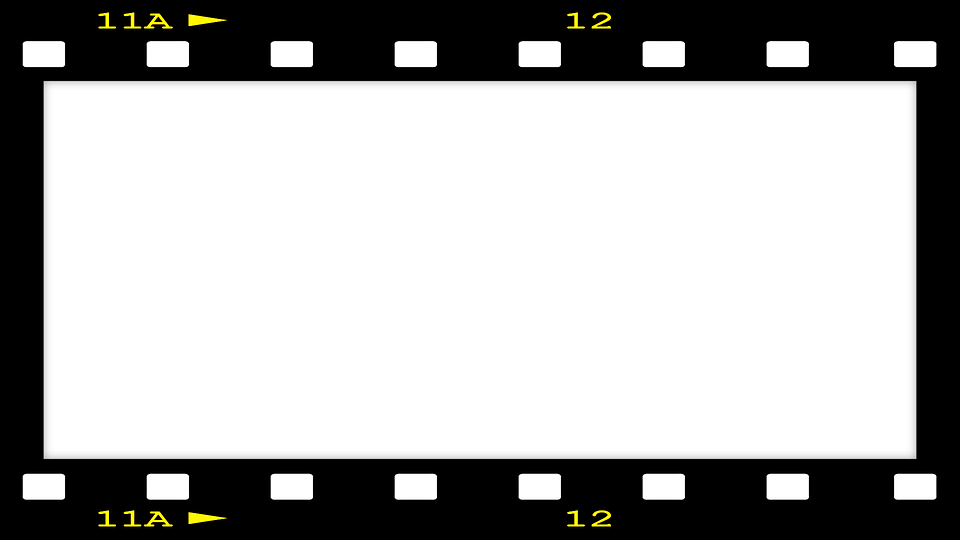 